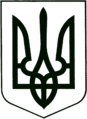 УКРАЇНА
МОГИЛІВ-ПОДІЛЬСЬКА МІСЬКА РАДА
ВІННИЦЬКОЇ ОБЛАСТІВИКОНАВЧИЙ КОМІТЕТ                                                           РІШЕННЯ №64Від 23.02.2023р.                                              м. Могилів-ПодільськийПро надання дозволу на виготовлення проектно-кошторисних документацій  Керуючись ст.ст. 30, 31 Закону України «Про місцеве самоврядування в Україні», Законом України «Про регулювання містобудівної діяльності», Законом України «Про благоустрій населених пунктів», Порядком розроблення проектної документації на будівництво об’єктів, який затверджений наказом Міністерства регіонального розвитку, будівництва та житлово-комунального господарства України із змінами від 16.05.2011 року №45 (із змінами), у зв’язку із незадовільним станом об’єктів благоустрою комунальної власності, -виконком міської ради ВИРІШИВ:1. Управлінню житлово-комунального господарства Могилів-Подільської міської ради (Стратійчук І.П.):1.1. Надати дозвіл на виготовлення проектно-кошторисних документацій по наступним об’єктам:1.1.1. Капітальний ремонт дорожнього покриття по вул. Вишневій в с. Серебрії Могилів-Подільського району Вінницької області;1.1.2. Капітальний ремонт дорожнього покриття по вул. Космонавтів в с. Немії Могилів-Подільського району Вінницької області.1.2. Заключити договори на виготовлення проектно-кошторисних документацій по об’єктах, які визначенні даним рішенням з юридичною особою, яка має у своєму складі відповідних виконавців, що згідно із законодавством одержали кваліфікаційний сертифікат, або фізичною особою, яка згідно з законодавством має відповідні кваліфікаційні сертифікати.1.3. Здійснити фінансування робіт згідно з договорами та актами виконаних робіт в порядку передбаченому чинним законодавством.2. Контроль за виконанням даного рішення покласти на першого заступника міського голови Безмещука П.О..       Міський голова						Геннадій ГЛУХМАНЮК